	Il sera procédé à la vente aux enchères publiques de : 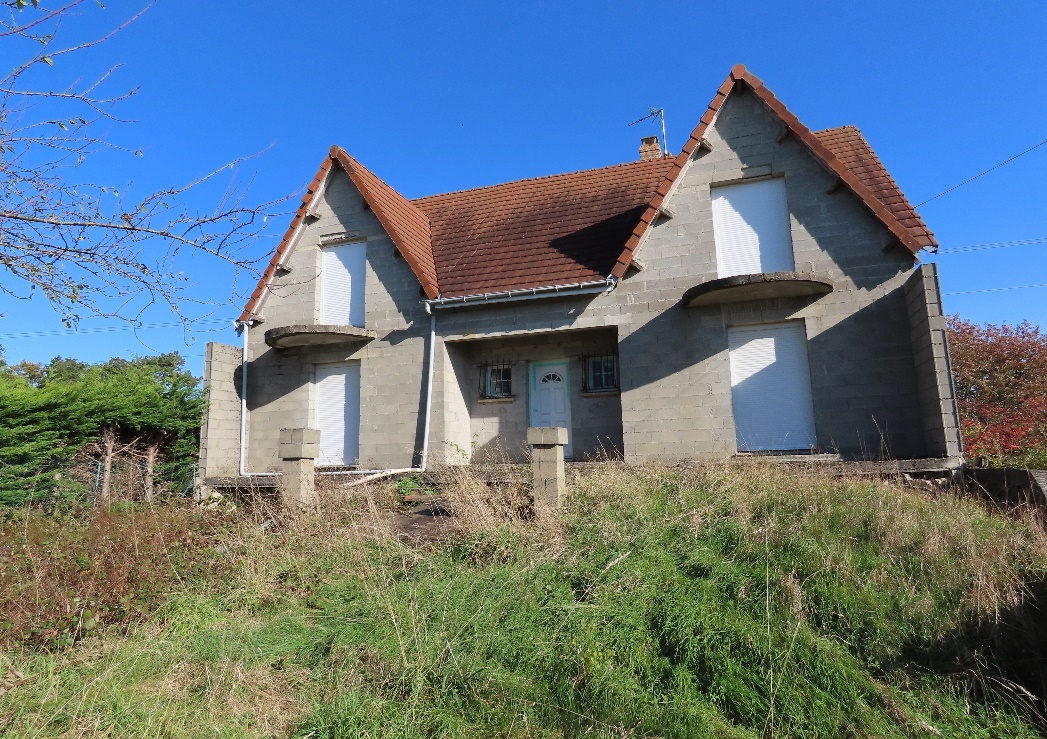 Outre les charges, clauses et conditions du cahier des conditions de vente déposé au Greffe du Tribunal Judiciaire de SENS. Les enchères ne pourront être portées que par Avocat inscrit au Barreau de SENS.Visite sur place à venirFait à SENS (Yonne), le 7 décembre 2021 (signé) Maître Cyril GUITTEAUDPour tous renseignements, s'adresser :Maître Cyril GUITTEAUD, Avocat associé, 4-6 Boulevard du Mail – 1er étage – BP 615 - 89106 SENS CEDEX  : 03.86.83.00.18Sur le site : www.avoventes.fr  au greffe du Tribunal Judiciaire de SENSVENTE AUX ENCHERES PUBLIQUES le MARDI 8 MARS 2022 à 11 heures au Palais de Justice de SENS (Yonne)COMMUNE DE PARON (Yonne)Un ensemble immobilier LIBRE DE TOUTE OCCUPATION sis 13 Rue du Docteur Calmette cadastré Section AW n° 159, lieudit 13 Rue du Docteur Calmette et AW n° 161 lieudit Rû Couvert, pour une surface totale de 14 ares 3 centiares, sur lequel a été édifiée une maison sur sous-sol à usage d’habitation avec rez-de-chaussée et un étage inachevéeMISE A PRIX : 110.000 €